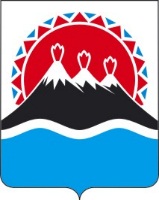 МИНИСТЕРСТВО ЗДРАВООХРАНЕНИЯ  КАМЧАТСКОГО КРАЯПРИКАЗ   №   _______ «___» ___________2019 г.                                         г. Петропавловск-КамчатскийПРИКАЗЫВАЮ:1. Внести в приказ Министерства здравоохранения Камчатского края от 10.01.2013 № 7 «Об утверждении Положения о порядке возмещения представителям коренных малочисленных народов Севера, проживающим в Камчатском крае, расходов на санаторно-курортное лечение Министерством здравоохранения Камчатского края на 2016-2020 годы» следующие изменения:1) в приказе:а) в преамбуле слова «Закона Камчатского края от 01.12.2015                                  № 710 «О краевом бюджете на 2016 год»,» исключить; слова «на 2014-2020 годы» исключить;после слова «края» дополнить кавычкой;б) в пункте 1 слова «на 2013-2015 годы» заменить словами «Министерством здравоохранения Камчатского края на 2016-2020 годы»;в) в пункте 2 слова «на 2014-2020 годы» исключить;2) в приложении:а) в наименовании слова «в 2013-2015 годах» заменить словами «Министерством здравоохранения Камчатского края на 2016-2020 годы»;б) в пункте 2 слова «в рамках краевой целевой программы «Устойчивое развитие коренных малочисленных народов Севера, Сибири и Дальнего Востока, проживающих в Камчатском крае, на 2013-2015 годы», утвержденной постановлением Правительства Камчатского края от 16.10.2012 № 473-П                     «О долгосрочной краевой целевой программе «Устойчивое развитие коренных малочисленных народов Севера, Сибири и Дальнего Востока, проживающих в Камчатском крае, на 2013-2015 годы» заменить словами «в рамках государственной программы Камчатского края «Развитие здравоохранения Камчатского края», утвержденной постановлением Правительства Камчатского края от 29.11.2013 № 524-П».в) в пункте 3 слова «компенсация расходов» заменить словами                                        «возмещение расходов на санаторно-курортное лечение»;г) пункт 5 изложить в следующей редакции:«5. Возмещение расходов на санаторно-курортное лечение осуществляется уполномоченным органом на основании заявления гражданина с приложением:5.1) копии паспорта со штампом о регистрации по месту жительства на территории Камчатского края;5.2) копии свидетельства о рождении для несовершеннолетних граждан, не достигших возраста 14 лет;5.3) копии свидетельства о регистрации по месту жительства на территории Камчатского края - для несовершеннолетних граждан, не достигших возраста 14 лет; 5.4) документа, подтверждающего принадлежность гражданина к коренным малочисленным народам Севера, проживающим в Камчатском крае;5.5) копии справки для получения путевки на санаторно-курортное лечение;5.6) оригинала обратного (отрывного) талона к санаторно-курортной путевке;5.7) оригинала платежного документа, подтверждающего оплату санаторно-курортной путевки;5.8) согласия на обработку персональных данных; 5.9) реквизитов счета (при безналичном расчете).Документы, указанные в настоящем пункте, предоставляются гражданином в уполномоченный орган не позднее 3 месяцев со дня окончания санаторно-курортного лечения.»;д) пункт 6 изложить в следующей редакции:«6. К документам подтверждающим принадлежность гражданина к коренным малочисленным народам Севера, проживающим в Камчатском крае, относятся (достаточно представление одного из перечисленных документов):- копия свидетельства о рождении совершеннолетнего гражданина при наличии указания в нем национальной принадлежности одного из родителей к представителям коренных малочисленных народов Севера, проживающим в Камчатском крае;- копия свидетельства о рождении гражданина, не достигшего возраста восемнадцати лет, при наличии указания в нем национальной принадлежности одного из родителей к представителям коренных малочисленных народов Севера, проживающим в Камчатском крае;- копия справки об отнесении гражданина к представителям коренных малочисленных народов Севера, проживающим в Камчатском крае, выданной органами архива, органами местного самоуправления;- копия военного билета;- копия решения суда об установлении факта национальной принадлежности к представителям коренных малочисленных народов Севера, проживающим в Камчатском крае, с отметкой суда о вступлении в законную силу.»;е) пункт 7 изложить в следующей редакции:«7. Решение по заявлению гражданина о возмещении расходов, либо об отказе в возмещении расходов на санаторно-курортное лечение принимается уполномоченным органом в течение 30 дней с момента поступления заявления в уполномоченный орган.»;ж) в пункте 8 слова «частью 5» заменить словами «пунктом 5 настоящего Положения»;з) пункт 9 изложить в следующей редакции:«9. Основаниями для отказа в возмещении расходов на санаторно-курортное лечение являются:9.1) нарушение срока представления документов, указанных в пункте 5 настоящего Положения;9.2) непредставление или представление не в полном объеме документов, указанных в пункте 5 настоящего Положения;9.3) представление документов, указанных в пункте 5 настоящего Положения, имеющих подчистки либо приписки, зачеркнутые слова и иные не оговоренные в них исправления, а также документы с серьезными повреждениями, не позволяющими однозначно толковать их содержание;9.4) наличие в документах, указанных в пункте 5 настоящего Положения, недостоверных сведений.»;и) пункт 10 исключить;к) в пункте 11 слова «централизованной бухгалтерией при Министерстве здравоохранения Камчатского края» исключить.2.	Настоящий приказ вступает в силу через 10 дней после дня его официального опубликования и распространяется на правоотношения, возникшие с 01 января 2019 года.Министр                   							           Е.Н. СорокинаСОГЛАСОВАНО   Начальник отдела финансирования и своднойотчетности - главный бухгалтер       ______________                  Г.А. ПанкратоваНачальник отдела организационно- кадровой работы и наград		______________		  Р.Ф. ШарафутдиновНачальник отдела демографической политики и детства, службы родовспоможения и реабилитации				______________	                  Ж.В. Гришутина Директор ГБУ КК ФАЦ                    ______________                     Л.Э. КапанадзеЧуприна Ольга Михайловна, начальник отдела кадров и социальных выплат ГБУ КК ФАЦ,8 (4152) 204-272О внесении изменений в приказ Министерства здравоохранения Камчатского края от 10.01.2013 № 7 «Об утверждении Положения о порядке возмещения представителям коренных малочисленных народов Севера, проживающим в Камчатском крае, расходов на санаторно-курортное лечение Министерством здравоохранения Камчатского края на 2016-2020 годы»